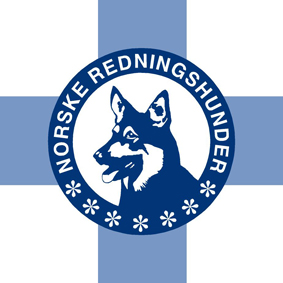 Norske Redningshunder Hordaland distrikt ønsker velkommen tilEtnesamlingen 201827.april- 1.maiKurssted: Etne i HordalandTid: 27.april– 1. mai 2018, oppmøte fredag 27. april kl 19.00Vi kan tilby nybegynnerlag, B-treningslag, B- godkjenningslag, trening mot A og A-treningslag/fordypning. 
Opphold: Vi bor på Etne camping i hytter. Hyttene er enkelt innredet med 4-6 sengeplasser. Det er også mulighet for å ta med egen campingvogn, telt eller bobil. Dette betaler dere selv ved oppmøte fredags kveld. Priser:Det som er nytt i år er at prisen for alle er 3400 kr.Prisen inkluderer instruktør, overnatting i hytte, frokost med lunsjpakke, lørdag til tirsdag og middag lørdag til mandag. Det blir festmiddag på mandag.Priser uten overnatting og/eller mat:Kursavgift (uten overnatting og mat): 1250 krOvernatting fredag-tirsdag: 700 kr + 1250 kr i kursavgiftFrokost inkl. matpakke (lørdag-mandag): 750 krMiddag inkl. festmiddag (lørdag-mandag): 700 krInstruktører:Karen-Sofie SkotheimTommy JohnsenFrode SjovatsenJohn SkjørestadErling SlaattenCamilla HøstPåmelding:Send utfylt «påmeldingsskjema Etnesamlingen» på epost til:etnesamling@hotmail.com innen 1. mars 2018. Det er begrenset antall plasser, og kurset blir fort fullt. Husk å oppgi om du ønsker fullpensjon, eller bor i telt/ campingbil/ vogn eller ikke skal ha middag hver dag etc.Påmeldingen er først gyldig når kursavgift og eventuelt overnatting og måltid er betalt.Betaling:Betal til kontonummer. 5296 05 01160. Merk betalingen med «Etnesamlingen2018 + navnet ditt» Lurer du på hvilken sum du skal betale? Ta kontakt på etnesamling@hotmail.comForfall?Av hensyn til andre som står på venteliste må eventuelt frafall meldes snarest.Avmeldingsgebyr er kr 1000, men blir refundert dersom forfall skyldes sykdom som er bekreftet med lege-/veterinærattest, eller dersom kursledelsen finner noen som kan overta plassen.Ved spørsmål kontakt: etnesamling@hotmail.comLisbeth Ludvigsen 90 83 46 52Silje Madsgård 92 04 74 14Trine Norill Jonassen 48 10 38 73
Vi ønsker nye og tidligere deltakere velkommen!